Revista Presei23 mai 2017 CotidianulObezitatea în rândul copiilor, în creștereObezitatea în rândul copiilor și tinerilor este în creștere continuă în mai multe părți ale Europei. Astfel, se estimează că unul din trei adolescenți este supraponderal sau obez, potrivit unei noi cercetări citate de DPA și Agerpres. Lipsa de activitate fizică și obiceiurile alimentare proaste sunt - alături de factorii economici - responsabile pentru această creștere, se indică într-un raport publicat de biroul european al Organizației Mondiale a Sănătății (OMS), cu sediul la Copenhaga.În 16 dintre cele 27 de țări monitorizate între 2002 și 2014, numărul persoanelor obeze a crescut, în special în Europa de Est, potrivit studiului citat. Excepții au fost constatate în rândul băieților de 13 ani din Norvegia și al fetelor de 11 ani din Spania.Problemele de sănătate asociate cu obezitatea includ un risc crescut de dezvoltare a diabetului zaharat de tip 2, a hipertensiunii arteriale și a bolilor de inimă. „Stilul de viață sedentar“ - caracterizat în principal prin statul și privitul la TV, jucatul sau navigarea pe Internet și alte activități realizate la computer - reprezintă a doua cea mai obișnuită modalitate de petrecere a timpului în rândul adolescenților, ocupându-le 60% din timpul în care sunt treji. O altă constatare a fost că, în comparație cu generațiile anterioare, tinerii din Europa consumă masiv produse fast-food și băuturi îndulcite cu zahăr și petrec mai puțin timp mâncând în familie.„Majoritatea tinerilor nu vor scăpa de obezitate: aproximativ patru din cinci adolescenți care ajung obezi vor continua să aibă probleme cu greutatea la maturitate“, a declarat Joao Breda, directorul programului privind nutriția, activitatea fizică și obezitatea, din cadrul biroului regional al OMS. Jurnalul NationalSindicatele din administraţia publică anunţă miting la Palatul Parlamentului cu 10.000 de persoane din cauza legii salarizăriiSindicatele din administraţia publică anunţă pentru săptămâna viitoare mitinguri de protest în Capitală şi în întreaga ţară, principala solicitare fiind o grilă de salarizare pentru angajaţi cu respectarea principiilor legii. 

"Miercuri, săptămâna viitoare, în Bucureşti va fi organizat un miting la Palatul Parlamentului unde vor participa circa 10.000 de angajaţi din administraţia publică locală. Aceştia solicită o grilă de salarizare pentru angajaţi cu respectarea principiilor legii", a declarat luni, într-o conferinţă de presă, Sebastian Oprescu, preşedintele Sindicatului Naţional al Funcţionarilor Publici (SNFP). 

Potrivit acestuia, la nivelul întregii ţări sunt aşteptaţi să protesteze 120.000 de oameni. 

Oprescu a menţionat că nemulţumirea este generată de faptul că legea salarizării îi exclude pe angajaţii Administraţiei Publice Locale şi că fără proteste nu " se poate face corectă această lege de salarizare". 

"Această nemulţumire şi această tensiune sunt generate de faptul că actuala forţa politică coordonatoare sfidează Constituţia României, sfidează decizia CCR nr. 794/2016. De asemenea, exclude din legea salarizării o categorie foarte importantă, iar aici mă refer la angajaţii Administraţiei Publice Locale (APL). De asemenea, vă pot spune că sfidează legea 188 din 1999, statutul funcţionarilor publici, care spune că salarizarea în domeniul administraţiei publice, pentru funcţionarii publici, se face prin lege şi nu prin decizii ale Consiliului local sau Consiliilor judeţene. Mesajul nostru către dumneavoastră şi către colegii din ţară, cu toate că am încercat să corectăm aceste derapaje ale majorităţii parlamentare, atunci când a promovat şi proiectat această lege de salarizare, mesajul nostru către această categorie socio-profesională este că fără proteste nu se poate face corectă această lege de salarizare. Vă anunţăm pe dumneavoastră şi pe opinia publică că începând de miercuri, colegii din administraţia publică locală vor protesta, vor opri locul, demonstrând astfel că sunt interesaţi ca administraţiile publice locale să nu devină instrumente politice în mâna oamenilor politici", a explicat Sebastian Oprescu. 

Preşedintele SNFP a mai spus că organizaţiile sindicale vor organiza săptămâna viitoare în Bucureşti un miting la care vor participa peste 10.000 de oameni. 

Şi preşedintele Federaţiei Naţionale a Sindicatelor din Administraţia Locală, Răzvan Bordeanu, a atras atenţia că singura categorie exceptată de legea salarizării o reprezintă funcţionarii publici din administraţia locală, circa 200.000 de oameni. 

"Singura categorie exceptată de lege o reprezintă funcţionarii publici din administraţia locală. Avem o lege cadru care stabileşte salariile de bază pentru toţi angajaţii din segmentul bugetar, mai puţin această categorie. Este vorba de 200.000 de oameni, care în momentul de faţă nu au reglementată salarizarea. Faptul că se încearcă o politizare excesivă, prin trimiterea deciziei către forul decizional politic al Consiliului local, care să stabilească salarii, salarii diferite pentru munca egală, pentru încadrare egală, în ciuda faptului că avem aceleaşi condiţii de încadrare, aceleaşi condiţii de recrutare la nivel naţional, ca ceilalţi funcţionari publici, suntem în momentul de faţă discriminaţi. Nu putem accepta acest lucru din partea guvernanţilor, trebuie să luăm act şi să facem în aşa fel încât să se ţină cont de Constituţia ţării, de legile în vigoare, pentru că suntem guvernaţi de o Constituţie care a fost încălcată prin aceste prevederi, care nu au fost respectate, care au fost stipulate în decizia CCR", a afirmat Bordeanu. 

Potrivit preşedintelui Pro Lex, Vasile Lincu, principiul egalităţii a fost încălcat prin nereglementarea în textul legii a grilei de salarizare pentru cei din Administraţiile Publice Locale. 

"Practic, asistăm zilele acestea la o demonstraţie de forţă din partea parlamentarilor PSD. Proiectul legii salarizării reprezintă un exemplu clar, în care forţa argumentelor prezentate de noi a fost învinsă de argumentele forţei reprezentată de "yes-men din PSD", sub comanda doamnei Olguţa Vasilescu (ministrul Muncii n.r). Practic, principiul legalităţii, egalităţii, principiul importanţei muncii, principiul transparenţei, chiar din proiectul legii, a fost încălcat prin nereglementarea în textul legii a grilei de salarizare pentru cei din APL. Acest lucru va conduce foarte clar, pentru mulţi dintre angajaţii din APL la tăieri de salarii, tăieri mai mari decât cele din perioada Guvernului Boc, când vorbeam de o perioadă de criză. Acum vorbim de creşteri salariale, cel puţin aşa se prezintă la televizor, dar nu şi pentru aceşti oameni. Practic salariile vor fi decise în totalitate de factorii politici, care deja în acest moment stabileşte organigrama de la fiecare instituţie, iar acum va putea stabili şi salariul, iar acel salariu nu va mai fi predictibil, nu se va şti salariul pentru la anul, oamenii nu mai pot lua credite... ", a spus Vasile Lincu. 

Întrebat despre cum vor fi împărţite acţiunile de protest, Vasile Lincu a răspuns că vor fi şi proteste spontane, precum şi proteste organizate de către sindicat. 

"Vor fi mai multe acţiuni de protest, unele sigur, vor fi organizate de federaţiile sindicale reprezentative, iar altele vor fi spontane. Cele spontane nu le putem estima, ca şi număr de participanţi şi dată, iar cele organizate de noi vor fi cele de miercuri şi de săptămâna viitoare. Toate au legătură cu legea salarizării, proiectul legii salarizării, iar motivul principal este lipsa grilei de salarizare pentru cei din Administraţia Publică Locală", a precizat, pentru AGERPRES, Vasile Lincu.Legea risipei alimentare trebuie modificatăMinistrul Agriculturii, Petre Daea, a declarat duminică, la Cefa, că Legea risipei alimentare trebuie modificată, motiv pentru care nu s-au publicat normele metodologice, precizând că există o variantă pe site pentru consultare publică. 

'Este nevoie să ancorăm bine în realitate prevederile legii, motiv pentru care ne gândim ca să abordăm în etapa următoare legea ca atare pentru că sunt solicitări din partea celor care o pun în aplicare să ne uităm cu mai multă atenţie la unele prevederi care astăzi nu o pot face aplicabilă,' a declarat, pentru AGERPRES, Petre Daea, ministrul Agriculturii. 

Ministrul a recunoscut că Legea risipei alimentare, care trebuia să se aplice începând cu 21 mai, la şase luni de la publicarea în Monitorul Oficial, nu are norme de aplicare. 

'Actul normativ trebuie însoţit de norme metodologice de aplicare prin hotărâre de guvern, însă cei care trebuie să intre în echipajul acesta al prevederilor legale au avut unele observaţii şi trebuie să modificăm legea, motiv pentru care n-am dat drumul la normele metodologice. Am pus pe site o anumită variantă, în consultare publică. Nu este uşor de aplicat, motiv pentru care am zis că mai bine să stăm şi să o facem cum trebuie în aşa fel încât ea să îşi atingă scopul', a declarat ministrul. 

Petre Daea a mai adăugat să se ia în calcul varianta prorogării, astfel încât să se facă 'un act normativ care să poată să fie aplicat în România şi să poată să aibă rezultatele scontate.' 

Ministrul Agriculturii a fost invitat în localitatea Cefa într-o vizită privată de către organizatorul concursului internaţional de atelaje, Nicolae Nistor, şi de către deputatul PSD Ioan Roman. 

Sportivi din trei ţări - România, Ungaria şi Croaţia - sau întrecut timp de trei zile - vineri, sâmbătă şi duminică - la Cefa, în prima etapă a Campionatului Naţional de Atelaje cu doi şi patru cai, care contează pentru calificarea la Campionatul Mondial, din august, din Slovenia. La cele trei probe - dresaj, maraton şi obstacole - au participat 23 de echipaje, dintre care 20 sunt cu doi cai, iar 3 sunt cu patru cai. Din România sunt 13 echipaje, unul din Croaţia şi nouă din Ungaria. 

Concursul de la Cefa este singurul concurs de calificare şi a fost arbitrat de o brigadă din Norvegia, Estonia, Spania, Ungaria şi România. AGERPRESLibertateaEXCLUSIV/ Școala specială din lumea tăcerii. Atelierul „Print 21”, prima generație de specialiști care nu aud și nu vorbesc„Noi simțim și gândim mai mult decât rostim!”. Acesta este mesajul copiilor cu deficiențe de auz de la Școala Specială ”Sfânta Maria” din București. La această școală se pregătește acum prima generație de tipografi surdo-muți din România. Școala Specială Gimnazială pregătește copii cu vârste între 3 ani și… 20 de ani. Adică de la grădiniță, până la clasa a VII, respectiv clasa a X-a, care, în cazul lor special se consideră ca făcând parte tot din gimnaziu. Asta deoarece acestor copii la lipsește, într-o măsură mai mică sau mai mare, un simț: cel al auzului. Unora dintre ei acest simț le lipsește cu desăvârșire, nu pot purta aparate auditive și nu știu să vorbească. Ca atare, le trebuie mai mult timp pentru a însuși tot ceea ce învață un copil care are toate simțurile. De aceea se consideră că ei, la 20 de ani, sunt încă adolescenți – adică  nu au ajuns la etatea ”tinereții”.”Au o comunicare laconică”Cu toate acestea, sunt copiii cu handicap auditiv sever care sunt premianți la categoria lor. Mihaela Mehedințu are 18 ani și explică prin limbaj mimico-gestual că a câștigat locul I la concursul național de matematică pentru surdo-muți. Tatăl ei a decedat, iar ea, împreună cu mama, trăiesc din pensia de urmaș și cei 200 de lei pe care fata îi primește de la stat pentru că este înscrisă într-o clasă profesională. Când nu este concentrată pe ceea ce lucreză, Mihaela este mereu zâmbitoare. ”Sunt copii foarte silitori, deși comunică greu. Ei au vocabular sărac, nu au cuvinte de legătură, au o comunicare laconică. De pildă, nu spun mama este frumoasă, ci mama-frumoasă. Când citesc, dactilează din reflex ceea ce citesc. Își duc mâna la spate pentru a exprima și gestual cuvintele pe care le văd scrise”, ne-a spus Florica Stoica, directorul Școlii speciale ”Sfânta Maria”, în timp ce ne arată literele din codul mimico-gestual. Cum arată A, cum arată B, cum arată C… 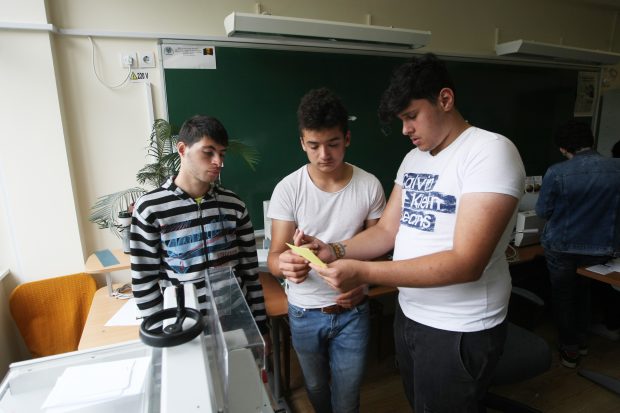 După absolvire vor fi angajatele Monitorului OficialÎmpreună cu Florentina Braniște, care va împlini 18 ani în august, Mihaela face o demonstrație la aparatul de serigrafie, unde imprimă un logo al școlii pe un tricou alb. Fetele fac parte din clasa profesională specială de tipografi offset din România. Școala durează patru ani, iar după absolvire, peste doi ani, vor fi angajatele Monitorului Oficial, printr-o înțelegere între această insituție și Școala Specială. Florentina este și ea premiantă, a luat locul I la un concurs național de informatică pentru cei de nivelul ei. 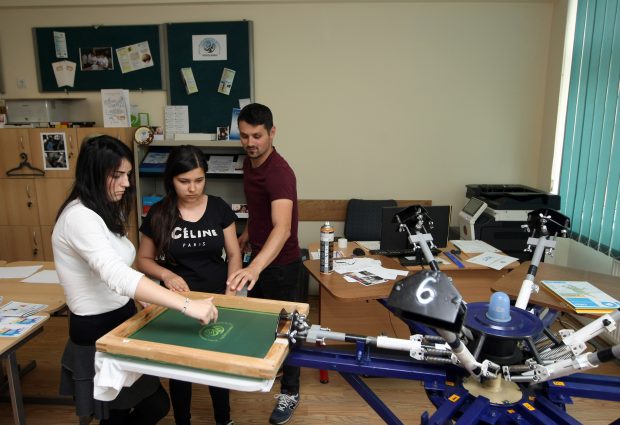 ”Pot să vă spun că toți copiii noștri au o dexteritate uluitoare pe internet, nu se deosebesc cu nimic de ceilalți copii la acest capitol”, ne-a mai spus Florica Stoica. Viitorii tipografi, 21 de elevi în clasele a IX și a X-a speciale, fac practică în producție, adică în tipografie adevărată, de două ori pe săptămână. În rest, au cursuri teoretice la școală. Au note bune în special la matematică, între 7 și 9, dar mai slabe la limba română, între 5,50 și 6,50. Manualele lor sunt speciale, adaptate însă după curricula generală. De aceea, după terminarea gimnaziului sau a școlii profesionale, pot merge mai departe în învățământul liceal. Ei nu lăsă deoparte nici activitățile extrașcolare: există în clasa de tipografi un specialist în escaladări, Mihai-Laurențiu, care are la activ un premiu II și un premiu III la nivel european. De asemenea, un șahist, Ionuț Chiriță, un tenisman, Petre Tudose și un fotograf – Mădălin Cioiu. Viața lor este, în cea mai mare parte, la fel cu a oricui, doar că au mai multe oglinzi în clase, să vadă când li se face semn că sunt apelați – și parcă au mai multă lumină în ochi atunci când comunică ceva… ”Avem și absolvenți de psihologie care au plecat de la noi””Lumea fără auz este o lume săracă, care nu utilizează verbe. Cu toate acestea, avem absolvenți care au mers mai departe la liceu și apoi la facultate. Avem și absolvenți de psihologie care au plecat de la noi. După ce prima generație de tipografi va absolvi la noi, vom putea deveni școală profesională, nu doar gimnazială. Ceea ce pentru noi înseamnă foarte mult”, ne-a explicat directoarea Florica Stoica (foto). 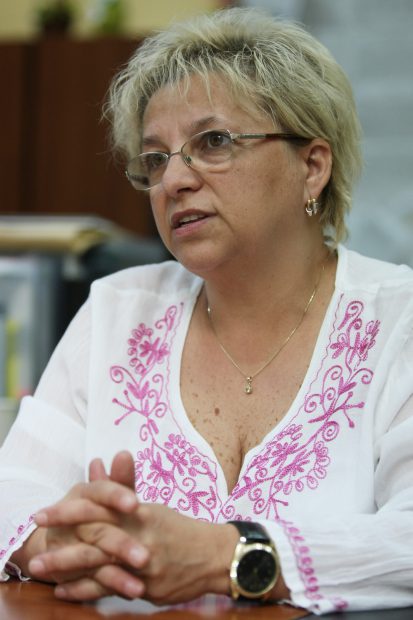 Menționăm că toți dascălii școlii speciale trebuie să absolve și un masterat special de psihopedagogie pentru școli inclusiv la Facultatea de Psihologie și Științele Educației. PutereaIntră în vigoare LEGEA care OBLIGĂ supermarketurile ca să doneze ALIMENTELE care urmează să EXPIREDe duminică, 21 mai, intră în vigoare legea care ar trebui să combată risipa alimentară. Marile supermarketuri, dar şi producătorii de alimente, au de acum obligaţia ca să doneze produsele care mai au trei zile până la expirare, conform antena3.ro. E greu totuşi de crezut că aceştia vor renunţa aşa de uşor la aceste produse pe cale de expirare, mai ales că se scot încă bani frumoşi, în special de la pensionari cu venituri mici sau de la oameni mai săraci, pe aceste produse.În urma aplicării acestei legi, pot beneficia gratuit de aceste produse fundațiile și asociațiile umanitare, spitalele, orfelinatele sau căminele de bătrâni.Operatorii economici au şi alternativa de a comercializa alimentele aflate aproape de termenul de expirare către întreprinderi sociale, însă preţul nu trebuie să fie mai mare de 3% plus TVA faţă cel de achiziţie. Legea prevede amenzi drastice, de până la 10 mii de lei, pentru cei care nu se conformează.Numai anul trecut, în România au fost aruncate la gunoi aproximativ 15 mii de tone de alimente.PaginaPublicaţieTitlu2CotidianulObezitatea în rândul copiilor, în creștere2Jurnalul NationalSindicatele din administraţia publică anunţă miting la Palatul Parlamentului cu 10.000 de persoane din cauza legii salarizării4Legea risipei alimentare trebuie modificată5LibertateaEXCLUSIV/ Școala specială din lumea tăcerii. Atelierul „Print 21”, prima generație de specialiști care nu aud și nu vorbesc9PutereaIntră în vigoare LEGEA care OBLIGĂ supermarketurile ca să doneze ALIMENTELE care urmează să EXPIRE